Inbjudan 			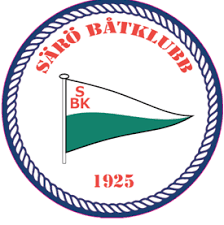 MAJSNIPEN 2023Datum: 13-14 majPlats: Särö Båtklubb (klistra in i webbläsaren) Säröhusvägen 5 429 43 Säröhttps://earth.google.com/web/search/S%c3%a4r%c3%b6+B%c3%a5tklubb,+S%c3%a4r%c3%b6/@57.5105796,11.93041423,3.53353085a,536.46843665d,35y,77.72087912h,44.91314034t,0r/data=CoMBGlkSUwolMHg0NjRmZWJiZTI0ZGVlY2NkOjB4MTZmYzZkNjQxNWZjNWI2YhlCz8GOWsFMQCGZklEKX9wnQCoYU8OkcsO2IELDpXRrbHViYiwgU8OkcsO2GAIgASImCiQJoOD0HJ2-Q0ARIx-LebmpQ0AZEB1HRR9_wb8hvl8tLjjD4r8Båtklass: SNIPEArrangör: Särö BKAntal planerade seglingar: 81.	Regler1.1	Tävlingen genomförs i överensstämmelse med reglerna så som de är definierade i Kappseglingsreglerna (KSR) samt med appendix S, Standardseglingsföreskrifter.1.2	När vattentemperaturen understiger +14ºC ska tävlande ha på sig kläder som ger gott skydd mot nedkylning i vatten, t.ex. våtdräkt eller torrdräkt.2.	Villkor för att delta2.1	Tävlande båt ska vara ansvarsförsäkrad.2.2	Tävlingen gäller ”öppen klass” och den som är ansvarig ombord ska vara medlem av en klubb ansluten till Svenska Seglarförbundet eller till sin nationella myndighet.3.	Anmälan3.1	Anmälan ska göras i Sailarena senast den 1 maj 2022 på https://www.sailarena.com/sv/se/club/saeroe/majsnipen/	Eller till Pelle Edwall pelle@blomstermala.se  (om anmälan sker till min mail så betalar man på plats).3.2	Anmälningsavgiften är 1400 sek och betalas i Sailarena i samband med anmälan.3.3	I anmälan ingår seglingar, lunch på land under lördag, regattamiddag lördag kväll. Allt detta för rorsman och gast.4.	Registrering och besiktning4.1	Registrering av samtliga i besättningen ska göras i Sailarena senast 5 maj 2022. https://www.sailarena.com/sv/se/club/saeroe/majsnipen/ eller till Pelle Edwall pelle@blomstermala.se (om anmälan sker till min mail så betalar man på plats).4.2	Den som är ansvarig ombord ska kunna styrka klubbmedlemskap och tävlingslicens samt kunna visa båtens mätbrev eller motsvarande.4.3	En båt, besättning eller utrustning kan när som helst kontrolleras avseende överensstämmelse med reglerna. På vattnet kan kappseglingskommittén eller tekniska kommittén instruera en båt att omedelbart bege sig till en anvisad plats för besiktning.4.4	En tävlande som blivit sjuk eller skadad får bytas ut efter godkännande av kappseglingskommittén.5.	Seglingsföreskrifter och information5.1	Seglingsföreskrifterna består av KSR appendix S, Standardseglingsföreskrifter, och kompletterande seglingsföreskrifter. De kompletterande seglingsföreskrifterna och annan officiell information kommer att finnas tillgängligt på den officiella anslagstavlan på klubbhuset.6.	Tidsprogram6.1	Lördag 13 maj	08:00 	Expeditionen öppnar. Öppet till 09:30	09:30 	Rorsmansmöte	11:00 	Varningssignal dagens första segling (4st planerade)    ca 13:00	Lunch på land    ca 14:30	Varningssignal	Söndag 14 maj	10:00	Varningssignal dagens första segling (4st planerade)Inget startförfarande påbörjas efter 15.00Prisutdelning snarast möjligt efter det protokollet fastställts.7.	Genomförande7.1	8 kappseglingar är planerade.7.2	Om 8 seglingar genomförs, räknas en bort (1)	Om 6 eller mindre seglingar genomförs, räknas alla8.	Kappseglingsområde och bana8.1	Se banskiss (lämnas ut vid registrering). Utsegling tar ca 15-30 min.8.2	Kryss – Läns bana. Start och mål i mitten av banan.	Antal varv meddelas vid rorsmansmötet8.3	Kappseglingskommittén ska försöka anpassa banan så att en kappsegling tar ca 30-40 minuter.9.	Protester och straff9.1  Görs upp på havet mellan seglarna själva. Serious sailing serious fun10.	Priser10.1	1:a till 3:de samt nyttopriser.11.	Boende11.1	Säröhus www.sarohus.se, Best Western Hotel Halland, Hotel Mölndals Bro, God Morrning Mölndal, Scandic Mölndal, Gottskär Hotell.	Begränsat antal sängar finns hemma hos Pelle Edwall, ring honom 0722-337016 eller maila pelle@blomstermala.se 